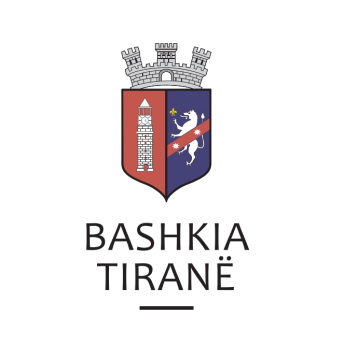      R  E  P U  B  L  I  K  A    E   S  H  Q  I  P  Ë  R  I  S  Ë
  BASHKIA TIRANË
DREJTORIA E PËRGJITHSHME PËR MARRËDHËNIET ME PUBLIKUN DHE JASHTË
DREJTORIA E KOMUNIKIMIT ME QYTETARËTLënda: Kërkesë për shpallje nga Gjykata Administrative Vlorë për z. Leksi Mullisi.Pranë Bashkisë së Tiranës kanë ardhur kërkesat për shpallje nga Gjykata Administrative Vlorë , me nr. 1141 akti (A. Shema) datë 07.03.2019, protokolluar në Bashkinë Tiranë me nr. 12092 prot., datë 15.03.2019.Ju sqarojmë se kjo gjykatë dërgon për shpallje njoftimin për gjykimin të çështjes administrative me palë:Paditës:                     Prefekti i Qarkut FierI Paditur:                   Leksi Mullisi., etjPerson i Tretë:          Avokatura e ShtetitObjekti:                     Pavlefshmëri e pjesshme e aktit administrativDrejtoria e Komunikimit me Qytetarët ka bërë të mundur afishimin e shpalljes për z. Leksi Mullisi, në tabelën e shpalljeve të Sektorit të Informimit dhe Shërbimeve për Qytetarët pranë Bashkisë Tiranë.     R  E  P U  B  L  I  K  A    E   S  H  Q  I  P  Ë  R  I  S  Ë
  BASHKIA TIRANË
DREJTORIA E PËRGJITHSHME PËR MARRËDHËNIET ME PUBLIKUN DHE JASHTË
DREJTORIA E KOMUNIKIMIT ME QYTETARËTLënda: Kërkesë për shpallje nga Gjykata Administrative Vlorë për z. Kanan Zaimaj, z. Veri Satka dhe z. Idris Ibro.Pranë Bashkisë së Tiranës kanë ardhur kërkesat për shpallje nga Gjykata Administrative Vlorë , me nr. 1141 akti (A. Shema) datë 07.03.2019, protokolluar në Bashkinë Tiranë me nr. 12092 prot., datë 15.03.2019.Ju sqarojmë se kjo gjykatë dërgon për shpallje njoftimin për gjykimin të çështjes administrative me palë:Paditës:                     Shoqëria Aksionere Tregtare Bujqësore UshtarakeI Paditur:                   Veri Satka, etjObjekti:                     Pavlefshmëri e pjesshme e aktit administrativDrejtoria e Komunikimit me Qytetarët ka bërë të mundur afishimin e shpalljes për z. Kanan Zaimaj, z. Veri Satka dhe z. Idris Ibro, në tabelën e shpalljeve të Sektorit të Informimit dhe Shërbimeve për Qytetarët pranë Bashkisë Tiranë.     R  E  P U  B  L  I  K  A    E   S  H  Q  I  P  Ë  R  I  S  Ë
  BASHKIA TIRANË
DREJTORIA E PËRGJITHSHME PËR MARRËDHËNIET ME PUBLIKUN DHE JASHTË
DREJTORIA E KOMUNIKIMIT ME QYTETARËTLënda: Kërkesë për shpallje nga Gjykata e Rrethit Gjyqësor Elbasan për z. Astrit Berballa dhe znj. Aferdita Berballa.Pranë Bashkisë Tiranë ka ardhur kërkesa për shpallje nga Gjykata e Rrethit Gjyqësor Elbasan me nr. 1382 regj. themeltar, datë 12.03.2019, protokolluar në Bashkinë Tiranë me nr. 12095 prot., datë 15.03.2019.Ju sqarojmë se kjo gjykatë dërgon për shpallje njoftimin për gjykimin të çështjes civile me palë:Paditës:    Evgjeni BerballaI Paditur: ATP,Bardhushe Berballa, Aferdita Berballa, Arben Berballa, Astrit BerballaObjekti:   Ndryshim vendimiData dhe ora e seancës:  12.04.2019, 10:00Drejtoria e Komunikimit me Qytetarët ka bërë të mundur afishimin e shpalljes për z. Astrit Berballa dhe znj. Aferdita Berballa, në tabelën e shpalljeve të Sektorit të Informimit dhe Shërbimeve për Qytetarët pranë Bashkisë Tiranë.     R  E  P U  B  L  I  K  A    E   S  H  Q  I  P  Ë  R  I  S  Ë
  BASHKIA TIRANË
DREJTORIA E PËRGJITHSHME PËR MARRËDHËNIET ME PUBLIKUN DHE JASHTË
DREJTORIA E KOMUNIKIMIT ME QYTETARËTLënda: Kërkesë për shpallje nga Gjykata e Rrethit Gjyqësor Berat për z. Isuf Lace.Pranë Bashkisë Tiranë ka ardhur kërkesa për shpallje nga Gjykata e Rrethit Gjyqësor Berat, me nr. 103/1, datë (s’ka), protokolluar në Bashkinë Tiranë me nr. 12096 prot., datë 15.03.2019.Ju sqarojmë se kjo gjykatë dërgon shpallje se është duke u zhvilluar gjykimi i çështjes civile që i përket:Kërkues:                           Elvis VasiliPerson i tretë:                  Isuf Lace     Objekt:                             Rivendosje me afat të ankimitDrejtoria e Komunikimit me Qytetarët ka bërë të mundur afishimin e shpalljes për z. Isuf Lace, në tabelën e shpalljeve të Sektorit të Informimit dhe Shërbimeve për Qytetarët pranë Bashkisë Tiranë.     R  E  P U  B  L  I  K  A    E   S  H  Q  I  P  Ë  R  I  S  Ë
  BASHKIA TIRANË
DREJTORIA E PËRGJITHSHME PËR MARRËDHËNIET ME PUBLIKUN DHE JASHTË
DREJTORIA E KOMUNIKIMIT ME QYTETARËTLënda: Kërkesë për shpallje nga Gjykata Administrative e Shkallës së Parë Korçë për znj. Pranvera Fero. Pranë Bashkisë Tiranë ka ardhur kërkesa për shpallje nga Gjykata Administrative e Shkallës së Parë Korçë, me nr. 28 prot., datë 13.03.2019, protokolluar në Bashkinë Tiranë me nr. 12097 prot., datë 15.03.2019.Ju sqarojmë se kjo gjykatë dërgon shpallje se është duke u zhvilluar gjykimi i çështjes civile që i përket:Paditës:                Pëllumb FeroTë Paditur:          Elvira Feratllari, Z.V.R.P.P Korçë, Z.Q.R.P.P TiranëPerson i Tretë:     Hysen Fero, Pranvera Fero, Zhaneta Molla, Asllan Molla etj.Objekti:                Pavlefshmëri regjistrimi të numrit hipotekor 118, datë 03.02.1992 etjDrejtoria e Komunikimit me Qytetarët ka bërë të mundur afishimin e shpalljes për znj. Pranvera Fero,  në tabelën e shpalljeve të Sektorit të Informimit dhe Shërbimeve për Qytetarët pranë Bashkisë Tiranë.     R  E  P U  B  L  I  K  A    E   S  H  Q  I  P  Ë  R  I  S  Ë
  BASHKIA TIRANË
DREJTORIA E PËRGJITHSHME PËR MARRËDHËNIET ME PUBLIKUN DHE JASHTË
DREJTORIA E KOMUNIKIMIT ME QYTETARËTLënda: Kërkesë për shpallje nga Gjykata Administrative e Shkallës së Parë Korçë për z. Hysen Fero. Pranë Bashkisë Tiranë ka ardhur kërkesa për shpallje nga Gjykata Administrative e Shkallës së Parë Korçë, me nr. 25 prot., datë 13.03.2019, protokolluar në Bashkinë Tiranë me nr. 12100 prot., datë 15.03.2019.Ju sqarojmë se kjo gjykatë dërgon shpallje se është duke u zhvilluar gjykimi i çështjes civile që i përket:Paditës:                Pëllumb FeroTë Paditur:          Elvira Feratllari, Z.V.R.P.P Korçë, Z.Q.R.P.P TiranëPerson i Tretë:     Hysen Fero, Pranvera Fero, Zhaneta Molla, Asllan Molla etj.Objekti:                Pavlefshmëri regjistrimi të numrit hipotekor 118, datë 03.02.1992 etjDrejtoria e Komunikimit me Qytetarët ka bërë të mundur afishimin e shpalljes për z. Hysen Fero,  në tabelën e shpalljeve të Sektorit të Informimit dhe Shërbimeve për Qytetarët pranë Bashkisë Tiranë.     R  E  P U  B  L  I  K  A    E   S  H  Q  I  P  Ë  R  I  S  Ë
  BASHKIA TIRANË
DREJTORIA E PËRGJITHSHME PËR MARRËDHËNIET ME PUBLIKUN DHE JASHTË
DREJTORIA E KOMUNIKIMIT ME QYTETARËTLënda: Kërkesë për shpallje nga Gjykata Administrative e Shkallës së Parë Korçë për z. Asllan Molla. Pranë Bashkisë Tiranë ka ardhur kërkesa për shpallje nga Gjykata Administrative e Shkallës së Parë Korçë, me nr. 26 prot., datë 13.03.2019, protokolluar në Bashkinë Tiranë me nr. 12098 prot., datë 15.03.2019.Ju sqarojmë se kjo gjykatë dërgon shpallje se është duke u zhvilluar gjykimi i çështjes civile që i përket:Paditës:                Pëllumb FeroTë Paditur:          Elvira Feratllari, Z.V.R.P.P Korçë, Z.Q.R.P.P TiranëPerson i Tretë:     Hysen Fero, Pranvera Fero, Zhaneta Molla, Asllan Molla etj.Objekti:                Pavlefshmëri regjistrimi të numrit hipotekor 118, datë 03.02.1992 etjDrejtoria e Komunikimit me Qytetarët ka bërë të mundur afishimin e shpalljes për z. Asllan Molla,  në tabelën e shpalljeve të Sektorit të Informimit dhe Shërbimeve për Qytetarët pranë Bashkisë Tiranë.     R  E  P U  B  L  I  K  A    E   S  H  Q  I  P  Ë  R  I  S  Ë
  BASHKIA TIRANË
DREJTORIA E PËRGJITHSHME PËR MARRËDHËNIET ME PUBLIKUN DHE JASHTË
DREJTORIA E KOMUNIKIMIT ME QYTETARËTLënda: Kërkesë për shpallje nga Gjykata Administrative e Shkallës së Parë Korçë për znj. Zhaneta Molla. Pranë Bashkisë Tiranë ka ardhur kërkesa për shpallje nga Gjykata Administrative e Shkallës së Parë Korçë, me nr. 27 prot., datë 13.03.2019, protokolluar në Bashkinë Tiranë me nr. 12099 prot., datë 15.03.2019.Ju sqarojmë se kjo gjykatë dërgon shpallje se është duke u zhvilluar gjykimi i çështjes civile që i përket:Paditës:                Pëllumb FeroTë Paditur:          Elvira Feratllari, Z.V.R.P.P Korçë, Z.Q.R.P.P TiranëPerson i Tretë:     Hysen Fero, Pranvera Fero, Zhaneta Molla, Asllan Molla etj.Objekti:                Pavlefshmëri regjistrimi të numrit hipotekor 118, datë 03.02.1992 etjDrejtoria e Komunikimit me Qytetarët ka bërë të mundur afishimin e shpalljes për znj. Zhaneta Molla,  në tabelën e shpalljeve të Sektorit të Informimit dhe Shërbimeve për Qytetarët pranë Bashkisë Tiranë.     R  E  P U  B  L  I  K  A    E   S  H  Q  I  P  Ë  R  I  S  Ë
  BASHKIA TIRANË
DREJTORIA E PËRGJITHSHME PËR MARRËDHËNIET ME PUBLIKUN DHE JASHTË
DREJTORIA E KOMUNIKIMIT ME QYTETARËTLënda: Kërkesë për shpallje nga Gjykata e Rrethit Gjyqësor Durrës për znj. Almira Kurti, znj. Lirie Kurti, znj. Pashe Sejko (Kola),  znj. Hajrie Gega (Kola) dhe znj. Vere Valteri.Pranë Bashkisë së Tiranës ka ardhur kërkesa për shpallje nga Gjykata e Rrethit Gjyqësor Durrës, me nr. regj. 6/240, datë (s’ka), protokolluar në Bashkinë Tiranë me nr. 12091 prot., datë 15.03.2019.Ju sqarojmë se kjo gjykatë dërgon shpallje se është duke u zhvilluar gjykimi i çështjes civile që i përket:Kërkuese:               Liljana ValteriPerson të tretë:     Nihat Kurti, Dykaver Kurit, etj.Objekt:                   Rishikim i vendimit, etj. Drejtoria e Komunikimit me Qytetarët ka bërë të mundur afishimin e shpalljes për znj. Almira Kurti, znj. Lirie Kurti, znj. Pashe Sejko (Kola),  znj. Hajrie Gega (Kola) dhe znj. Vere Valteri, në tabelën e shpalljeve të Sektorit të Informimit dhe Shërbimeve për Qytetarët pranë Bashkisë Tiranë.     R  E  P U  B  L  I  K  A    E   S  H  Q  I  P  Ë  R  I  S  Ë
  BASHKIA TIRANË
DREJTORIA E PËRGJITHSHME PËR MARRËDHËNIET ME PUBLIKUN DHE JASHTË
DREJTORIA E KOMUNIKIMIT ME QYTETARËTLënda: Kërkesë për shpallje nga Gjykata e Rrethit Gjyqësor Durrës, për z. Denis Allmeta.Pranë Bashkisë Tiranë ka ardhur kërkesa për shpallje nga Gjykata e Rrethit Gjyqësor Durrës, me nr. regj. themeltar 266, datë (s’ka), protokolluar në institucionin tonë me nr. 12058 prot., datë 15.03.2019.Ju sqarojmë se kjo gjykatë dërgon për shpallje njoftimin për gjykimin të çështjes penale me palë:Kërkues:                    Prokuria e Rrethit Gjyqësor DurrësMe viktimë:	            Denis AllmetaObjekti:                     Pushim të çështjes penale Drejtoria e Komunikimit me Qytetarët ka bërë të mundur afishimin e shpalljes për z. Denis Allmeta, në tabelën e shpalljeve të Sektorit të Informimit dhe Shërbimeve për Qytetarët pranë Bashkisë Tiranë.